ORDENSREGLER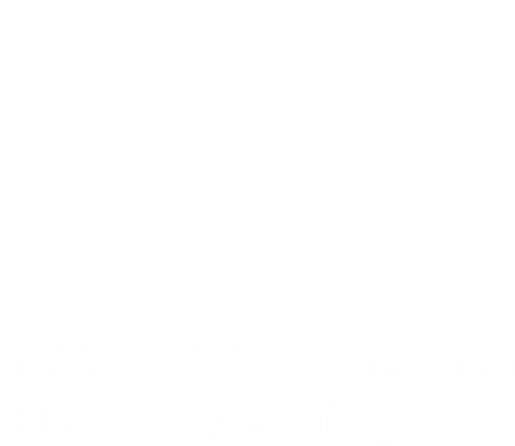 -til forebyggelse af brandVær forsigtig med anvendelse af åben ild.  Tændstikker og ligthere opbevares utilgængeligt for børn.Levende lys skal anbringes i stager, der er forsvarligt sikret mod væltning og udført af ubrændbart materiale (ikke plast). Juledekorationer skal brandimpreneres. Hold afstand til gardiner og lignende. Tændte lys må kun anvendes i rum, hvor der er konstant voksne til stede.Ved brug af bålsted, skal der medbringes brandslukningsmateriel med vand og evt. brandtæppe.Ukrudtsbrændere er hyppig årsag til brand. Ukrudtsbrændere må ikke bruges tæt på bygningerAffaldsposer og lignende, skal altid fjernes, når den daglige rengøring er afsluttet, og anbringes i særligt affaldsrum eller udendørs affaldscontainere. Affaldscontainere bør placeres mindst 5 meter fra bygninger.Komfur må ikke bruges til at opbevare genstande på.Elektriske apparater f.eks. kaffemaskiner, elkogere, opvaskemaskine, tørreskabe, vaskemaskine, tørretumble, strygejern, computere og skærme slukkes når institutionen forlades.Olie- og fernisklude samt gulvmopper kan selvantænde. Efter brugen skal de derfor anbringes på en sådan måde (f.eks. i jernbeholdere med låg), at de ikke kan forårsage brand.Brandfarlige væsker (f.eks. benzin, petroleum, acetone og sprit) skal anvendes med forsigtighed og opbevares i veltillukkede beholdere, utilgængeligt for børn.Håndspritdispensere indeholder brandfarlig væske. Fordel dem i bygningen og forsøg at undgå placeringer i frugtvejsgange. Håndsprit må ikke placeres i trapperum. Oplag af ekstra håndsprit skal ske efter særlige regler ved mere end 25 liter.Selvlukkende branddøre må ikke fastholdes i åben stilling med kiler, snore og lign.Udgange/flugtvejsdøre må ikke spærres, og der må ikke henstilles noget i flugtveje og på trapper.Brandslukningsmateriellet skal altid holdes lettilgængeligt. Alle indvendige døre skal lukkes ved arbejdstids ophør. Almindelige indvendige døre begrænser også skaderne i tilfælde af brand, hvis de er lukkede.Røgalarmer bør ophænges i alle bygninger. Særligt på steder hvor børn opholder sig uovervåget.DU skal altid vide noget om: Placeringen af brandslukningsmateriellet,ordensreglerne og hvad DU skal gøre, i tilfælde af brand (brandinstruksen)Disse ordensregler skal gennemgås med personalet mindst én gang årligt.